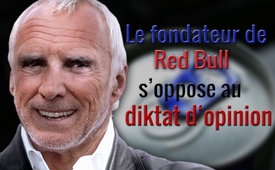 Le fondateur de Red Bull s’oppose au diktat d‘opinion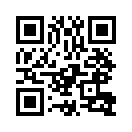 Dietrich Mateschitz a attiré l’attention par ses nombreuses déclarations lors d’une interview en avril 2017 à l’occasion du 30ème anniversaire de la marque mondiale Red Bull, qu’il a fondée. 
 « L’opinion dictée par le politiquement  correct dit : la Russie est un Etat voyou, le mal par excellence ; et nous sommes les bons. Quiconque ne le voit pas comme ça a tort. Alors la liberté d’expression est vite dépassée, car elle n’est accordée que si vous avez la même opinion que ces gens-là. »Dietrich Mateschitz a attiré l’attention par ses nombreuses déclarations lors d’une interview en avril 2017 à l’occasion du 30ème anniversaire de la marque mondiale Red Bull, qu’il a fondée. 
 « L’opinion dictée par le politiquement  correct dit : la Russie est un Etat voyou, le mal par excellence ; et nous sommes les bons. Quiconque ne le voit pas comme ça a tort. Alors la liberté d’expression est vite dépassée, car elle n’est accordée que si vous avez la même opinion que ces gens-là. »
Sur la question de l’afflux de réfugiés, il a dit :
 « Même à ce moment- là, il était déjà clair pour tout le monde que la majorité de ces personnes ne correspondaient pas à la définition du réfugié – du moins pas à celle de la Convention de Genève. Surtout, personne ne peut et ne doit s’intéresser à la déstabilisation de l’Europe ». 
Mateschitz se décrit lui-même dans l’interview comme « quelqu’un qui s’oppose fondamentalement à toute opinion dictée ». Il révèle en même temps comment fonctionnent les tactiques astucieuses des médias pour maintenir ce diktat. Dans une large mesure on peut encore exprimer sa propre opinion, mais quiconque n’est pas d’accord avec eux est rapidement étiqueté comme complotiste ou populiste de droite ».
Quand ces jours-ci Dietrich Mateschitz, l’homme le plus riche d’Autriche et fondateur de Red Bull, parle du fait que « la liberté d’expression n’est accordée qu’aux personnes qui partagent la même opinion que certains milieux politiques et médiatiques », il n’est pas tout seul à dire cela. De plus en plus de personnalités connues le font de la même manière, comme le célèbre chanteur Xavier Naidoo, l’ancien membre du parlement du Bundestag Willy Wimmer, le sportif extrême Felix Baumgartner ou le médecin autrichien Johann Loibner. Ils parlent tous d’une opinion dominante dictée, d’une « interdiction de parler », qu’il faut contrer. Ce qui est inquiétant, c’est ce qui arrive par exemple aux citoyens qui, sur la base d’une opinion dissidente, ne vaccinent pas leurs enfants. Ceux-ci ne sont plus simplement calomniés en paroles, mais punis d’amendes légales et cela peut aller jusqu’au point où les enfants leur sont enlevés, comme cela a été le cas récemment en Italie.de mw.Sources:http://www.kleinezeitung.at/steiermark/chronik/5197881/Dietrich-Mateschitz-im-Interview_Red-BullChef-rechnet-mitCela pourrait aussi vous intéresser:---Kla.TV – Des nouvelles alternatives... libres – indépendantes – non censurées...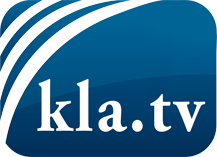 ce que les médias ne devraient pas dissimuler...peu entendu, du peuple pour le peuple...des informations régulières sur www.kla.tv/frÇa vaut la peine de rester avec nous! Vous pouvez vous abonner gratuitement à notre newsletter: www.kla.tv/abo-frAvis de sécurité:Les contre voix sont malheureusement de plus en plus censurées et réprimées. Tant que nous ne nous orientons pas en fonction des intérêts et des idéologies de la système presse, nous devons toujours nous attendre à ce que des prétextes soient recherchés pour bloquer ou supprimer Kla.TV.Alors mettez-vous dès aujourd’hui en réseau en dehors d’internet!
Cliquez ici: www.kla.tv/vernetzung&lang=frLicence:    Licence Creative Commons avec attribution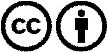 Il est permis de diffuser et d’utiliser notre matériel avec l’attribution! Toutefois, le matériel ne peut pas être utilisé hors contexte.
Cependant pour les institutions financées avec la redevance audio-visuelle, ceci n’est autorisé qu’avec notre accord. Des infractions peuvent entraîner des poursuites.